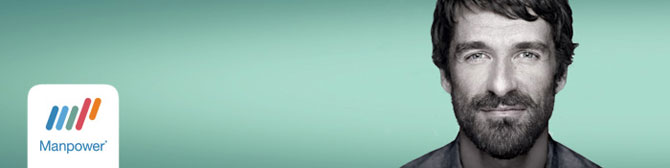 Manpower to światowy lider w dziedzinie HR o ponad 60-cio letniej tradycji. Nasza firma jest obecna 
w 82 krajach, na terenie Polski mamy 50 oddziałów. Współpracujemy z 400 000 klientów rocznie, 
w tym małymi i średnimi przedsiębiorstwami ze wszystkich sektorów, a także największymi światowymi korporacjami. Nasze usługi obejmują pracę tymczasową, rekrutację pracowników stałych, zatrudnienie zewnętrzne oraz doradztwo personalne. 

Obecnie dla jednego z naszych Klientów poszukujemy Kandydatów na stanowisko:ElektromechanikGrodzisk Mazowiecki, mazowieckie | Praca stałaNumer ref. EM/AR/015/XEAZadania:Wykonywanie przeglądów, konserwacji i remontów maszyn i urządzeń oraz wszelkich napraw, zapewniających sprawność maszyn i urządzeń i ich gotowość do eksploatacjiPrzestrzeganie terminów napraw i konserwacji linii produkcyjnych, dokonywanie wpisów do kart kontrolnych opracowanych wg zakładowego systemu HACCP i standardów IFS i BRC,W przypadku konieczności wykonywanie napraw podczas procesu produkcji,Szkolenie pracowników działu produkcji,Dbałość o istniejący budynek produkcyjny, jego otoczenie oraz infrastrukturę firmy.Wymagania:Wykształcenie średnie lub zawodowe związane elektryką bądź mechaniką,Doświadczenie i wiedza z zakresu działania i napraw instalacji elektrycznych oraz z zakresu przeglądów, konserwacji remontów maszyn i urządzeń,Uprawnienia elektryczne,Dobra organizacja w pracy.Oferujemy:Umowę o pracę na pełen etat - bezpośrednio w strukturach firmy,Stabilne warunki zatrudnienia,Pakiet świadczeń dodatkowych - w tym bezpłatna opieka medyczna,Dofinansowanie do karty sportowej lub rekreacyjnej, ZFŚS,Miłą atmosferę pracy,Atrakcyjne wynagrodzenie.Kandydatów zainteresowanych ofertą zachęcamy do przesyłania CV wraz z numerem referencyjnym na adres: blonie.nowa@manpower.pl lub do kontaktu telefonicznego pod numerem: 22 487 52 97.Agencja zatrudnienia – nr certyfikatu 412.Prosimy o dopisanie klauzuli: Wyrażam zgodę na przetwarzanie moich danych osobowych dla potrzeb niezbędnych przy realizacji procesu rekrutacji zgodnie z Ustawą z dn. 29.08.97 o Ochronie Danych Osobowych (DZ.U. nr 133, poz. 883).